Профсоюзный комитет первичной профсоюзной организации 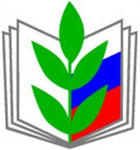 МБОУ «Средняя общеобразовательная школа №54» г. КурскаОсновные направления деятельности Профсоюзного комитета школы:участие в решении вопросов защиты профессиональных интересов членов профсоюза (повышение квалификации, аттестация, тарификация и пр.);контроль за созданием безопасных условий и охрана труда;взаимодействие с ветеранами педагогического труда; создание благоприятного психологического климата в педагогическом коллективе;оздоровительная и культурно-массовая работа.Наши задачи:создание благоприятного психологического микроклимата, необходимого для поддержания эффективной работоспособности всех членов коллектива;способствовать повышению профессионализма педагогических кадров, совершенствованию уровня и методов стимулирования деятельности работников образования, повышению их социального статуса;забота о здоровье и эмоциональном состоянии сотрудников, обеспечить право работника на здоровые и безопасные условия труда; контроль за выполнением принятых обязательств, соглашений.Состав профсоюзного комитета первичной профсоюзной организации МБОУ «Средняя общеобразовательная школа №54» г. КурскаПредседатель профсоюзного комитета – Болотина Марина Константиновна - учитель начальных классов Ревизионная комиссияЧувилина Н.С-учитель математикиДумчева Л.Н.-учитель историиУсачева Л.И.-учитель начальных классовОсновные направления организации работы профсоюзного комитета1. Организационно-уставные аспекты в организаторской работе комитета профсоюза: •	планирование работы профкома и комиссии;•	подготовка и проведение профсоюзных собраний;•	информационная и разъяснительная работа среди членов профсоюза;•	оформление профсоюзных документов.Основные направления организации работы профсоюзного комитета 2. Организаторская работа профкома в социально-правовой сфере: •	подготовка и внесение на рассмотрение профсоюзных собраний вопросов по социально-трудовым вопросам;•	участие в разработке локальных нормативных актов школы;•	участие в рассмотрении индивидуальных правовых споров.3. Организаторская работа в области охраны труда: •	подготовка вопросов по охране труда для обсуждения на заседании профкома;•	участие в работе по обеспечению требований охраны труда в школе;•	участие в мероприятиях по охране труда и др. 4. Организаторская работа профкома в процессе осуществления контрольной функции: •	изучение и рассмотрение на заседаниях профсоюзного комитета вопросов соблюдения трудового законодательства;•	анализ приказов по вопросам приема и увольнение, подготовка информации и др. 5. Организаторская работа по оздоровлению членов профсоюза: •	рассмотрение вопросов оздоровления и улучшения физкультурной работы среди членов Профсоюза на заседании профкома;•	участие и проведение физкультурных праздников, спортивных соревнований, спартакиад и др. 6. Деятельность профкома по организации досуга членов профсоюза: •	участие в организации и проведении в коллективе профессиональных и других праздников и др. 7. Организаторская работа комитета профсоюза по работе с ветеранами профсоюза и педагогического труда: •	организация поздравления ветеранов с днем рождения, профессиональными и другими праздниками;•	приглашение ветеранов на профсоюзные общешкольные мероприятия и др.Комиссия по защите социально-трудовых прав работников и социальному партнерствуАлябьева Е.А.учитель информатикиКомиссия по охране труда Горбунова Л.А.Гузева Н.М.учитель математикигл. бухгалтерКомиссия по культурно-массовой и спортивно-оздоровительной  работе Костикова Г.Н.Олейникова А.А.учитель-логопедпедагог-психологКомиссия  по организационно-информационной работеСеливанова Г.П.учитель русского языка и литературы